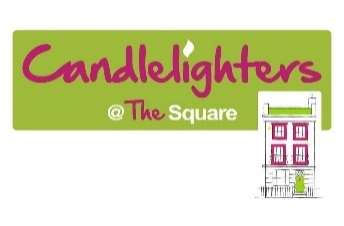 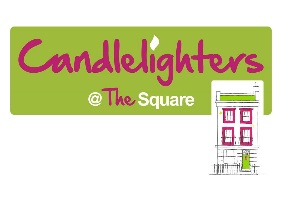 Wellbeing Therapies - The therapy team work Tuesday - Friday offering bed and chair massage, head/ shoulder/ back massage, Indian head massage, hot-stones massage and holistic-facial massage. Hand/ arm massage, energy balancing and reflexology is also available. No need to decide in advance - you can chose on the day.Talking Therapies - Our Talking Therapists offer private and confidential talking therapies, mindfulness and coaching session’s @ The Square and across Yorkshire. Going though children’s cancer can be a confusing time where you may feel angry, unsupported or not sure what to do next. There is support available for you.1-1 Children Support – Children affected by childhood cancer that might be facing challenges such as anger issues, anxiety and frustration can access specific 1-1 support. This support includes mindfulness, talking and play activities. Hairdressing - This service is only available for families staying on the ward. We understand that when living on the ward getting a haircut may be difficult as a parent may not want to leave their child for long periods of time. We offer wash, cuts and blow-dries with our qualified hairdresser.Virtual Yoga - Virtual yoga is held in one of our room’s @ The Square.  It is set up like a yoga studio to provide a relaxing environment perfect for practicing mindfulness and Yoga.The Bus: Wellbeing Therapies - Sometimes it can be hard to travel across Yorkshire just for a massage, so The Candlelighters Bus is here to bring it to you. This service offers the treatments available @ the Square, but on the road. Because of the nature of the facilities and space on bus, unfortunately it is only possible to offer chair massage. Mums Support Groups - Our Mums group meet every 3 months @ The Square. It is a lovely opportunity to meet and chat with other mums affected by childhood cancer. The day usually involves food, drinks, beauty treatments, chat and much more. Groups are run for mums with a child on treatment/post treatment and for mums who are sadly bereaved.Dads Support Groups - The newest support group @ The Square is far from sitting around chatting. Groups are run for dads with a child on treatment/post treatment and for dads who are sadly bereaved. Groups are run every 3 months with activities such as going out for a curry, watching the rugby and clay pigeon shooting. Sibling Support Groups – Candlelighters runs two sibling groups, one for children who have a brother/sister on treatment/post treatment and a group for those children who are sadly bereaved. Groups run bi-monthly and are for those aged 5-15. The group usually consists of lots of fun activities and games, where children will be able to make something to take home. Lunch is provided on the day.Grandparents Tea Party- Grandparents play an important part in a lot of our families’ lives and, at The Square, we support the whole family. As part of that support, we run Grandparents’ Tea Parties once every two months. This is a special event held at The Square to enjoy an afternoon of pampering, arts & crafts and afternoon tea! Our Grandparents Tea Parties are for all grandparents/great grandparents, whether Family Network Groups– The Family Network is a chance to meet other family members who have been affected by childhood cancer in your local area. Please note that the groups are organised by Family Network Volunteers who have been affected by childhood cancer and there may be a cost dependent on the activity you attend. For example the cost of a cuppa or a meal. Currently groups are held @ The Square, Bradford, Hull and York.			          DateTimeService, event, activityLocationWEEK 1Tuesday 1st October10:00 – 15:3012:00 – 16:00Wellbeing TherapiesTalking Therapy: AdultThe SquareThe SquareWednesday 2nd October10:00 – 13:00Wellbeing TherapiesThe Square Thursday 3rd October10:00 – 19:3010:30 – 11:3016:00 – 20:00Wellbeing TherapiesVirtual YogaTalking Therapies: Young PersonsThe SquareThe SquareThe SquareFriday 4th October10:00 – 15:30 Wellbeing TherapiesThe SquareWEEK 2Tuesday 8th October10:00 – 15:30Wellbeing therapiesThe SquareWednesday 9th October10:00 – 13:00Wellbeing therapiesThe Square Thursday 10th October10:00 – 19:3010:30 – 11:3016:00 – 20:0016:00 – 20:00Wellbeing therapies Virtual YogaTalking Therapies: Young PersonsTalking Therapies: AdultThe Square The SquareThe SquareThe SquareFriday 11th October10:00 – 15:3010-30 - 16.00Wellbeing therapiesCandlelighters Bus in Harrogate The SquareRHS Garden Harlow Carr HG3 1QBSaturday 12th October13:00 – 16:00On/Post treatment Dad’s groupNorthern Snooker Centre 92 Kirkstall Rd, Leeds LS3 1LTWeek 3	Monday 14th October 11.00 – 13.00Rainbow Babies Group Dan’s Den, The Grove, Ilkley LS29 9LWTuesday 15th October 10:00 – 15:3012:00 – 16:00Wellbeing therapies Talking Therapies: AdultThe SquareThe SquareWednesday 16th October10:00 – 13:00Wellbeing therapiesThe SquareThursday 17th October 10:00 – 19:3010:30 – 11:3016:00 – 20:0017:00 – 19:00 Wellbeing therapies Virtual YogaTalking Therapies: Young PersonsParent Group Hull The SquareThe Square The Square9 Humber Dock St, Hull HU1 1TBFriday 18th October 10:00 – 15:30Wellbeing TherapiesThe Square Saturday 19th October 10:30 – 14:30 11.00 – 14.00Bereaved Sibling Group On/Post Treatment Group YorkThe SquareWeb Adventure Park Creepy Crawlies, Wiggington Road YO32 2RHWeek 4	Tuesday 22nd October10:00 – 15:3011.00 – 14.00Wellbeing therapies Disney, Pixar PJ Party and Film Day The SquareThe Square Wednesday 23rd October10:00 – 13:00Wellbeing therapies The SquareThursday 24th October10:00 – 19:3010:30 – 11:30 16.00 – 20.0016:00 – 20:00Wellbeing therapies Virtual YogaTalking Therapies: AdultTalking Therapies: Young PersonsThe SquareThe SquareThe Square The SquareFriday 25th October 10:00 – 15:3010:30 – 16:00Wellbeing therapiesCandlelighters Bus in York The SquareVangard Shopping Park,, Huntington, York YO32 9AESaturday 26th October 12:00 – 16:0012.00 – 14.00Mums Group (on treatment/post treatment only)Halloween in Hull The Square North Branshome Phoenix Project, Lothian Way, HU7 5DD Kingston upon HullWEEK 5Tuesday 29th October 10:00 – 15:3012.00 – 16.00Wellbeing TherapiesTalking Therapies: AdultThe SquareThe Square Wednesday 30th October 10.00 – 13.00 12.00 – 14.00Wellbeing Therapies Halloween in Leeds The Square The Square then Swarthmore (next door)Thursday 31tst October 10:00 – 19:3010:30 – 11:30 16:00 – 20:00Wellbeing therapies Virtual YogaTalking Therapies: Young PersonsThe Square The Square The Square 